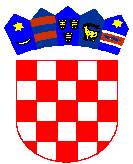 REPUBLIKA HRVATSKA					VUKOVARSKO-SRIJEMSKA ŽUPANIJA             OPĆINA TOMPOJEVCI   OPĆINSKO VIJEĆEKLASA: 320-01/21-01/102-08/17-01/20URBROJ: 2196/07-02-21-1Tompojevci, 22. veljače 2021. godineTemeljem Zakona o poljoprivredi („Narodne novine„ broj 118/18, 42/20, 127/20) i članka 29. Statuta Općine Tompojevci (“Službeni vjesnik“ Vukovarsko-srijemske županije br. 05/13, 02/15, 05/16, 02/18, 12/19 i 03/20), Općinsko vijeće Općine  Tompojevci na 25. sjednici održanoj dana 22. veljače 2021. godine donijelo je:PROGRAM POTPORA POLJOPRIVREDI NA PODRUČJU OPĆINE TOMPOJEVCI ZA 2021. GODINUOPĆI UVJETI Članak 1.Ovim Programom utvrđuju se aktivnosti u poljoprivredi za koje će Općina Tompojevci u 2021. godini dodjeljivati potpore male vrijednosti te kriteriji i postupak dodjele istih do utroška predviđenih sredstava.Članak 2.Najvažniji ciljevi Programa su:1. Bolje korištenje poljoprivrednih površina u svrhu povećanja primarne poljoprivredne proizvodnje.2. Povećanje konkurentnosti poljoprivrednih gospodarstava iz poljoprivrede.3. Poticanje zapošljavanja u poljoprivredi.4. Podizanje kvalitete života i proširenje gospodarskih programa na području Općine Tompojevci.Članak 3.Potpore male vrijednosti dodjeljuju se sukladno pravilima EU o pružanju državne potpore poljoprivredi i ruralnom razvoju propisanom Uredbom Komisije (EZ) BR.1408/2013 od 18. prosinca 2013. o primjeni članaka 107. i 108. Ugovora o funkcioniranju Europske unije na potpore de minimis u poljoprivrednom sektoru proizvodnje – u daljnjem tekstu Uredba de minimis.Sukladno članku 1. Uredbe  de minimis, ovaj se Program primjenjuje na potpore dodijeljene poduzetnicima u sektoru primarne poljoprivredne proizvodnje, uz iznimku:potpora čiji je iznos određen na temelju cijene ili količine proizvoda stavljenih na tržište,potpora djelatnostima vezanim uz izvoz, tj. potpora koja je izravno vezana uz izvezene količine, potpora za osnivanje i upravljanje distribucijskom mrežom ili za neke druge tekuće troškove vezane uz izvoznu djelatnost,potpora uvjetovana korištenjem domaćih umjesto uvoznih proizvodaSukladno članku 2. Uredbe de minimis poljoprivredni proizvod znači proizvod iz Priloga I. Ugovora o funkcioniranju Europske unije, uz iznimku proizvoda ribarstva i akvakulture obuhvaćenih Uredbom vijeća (EZ) br.104/2000. U sektoru poljoprivredne proizvodnje su poduzetnici koji se bave primarnom proizvodnjom poljoprivrednih proizvoda navedenih u Prilogu br.1. Ugovora o funkcioniranju Europske unije. Članak 4.Potpore podrazumijevaju dodjelu bespovratnih novčanih sredstava iz Proračuna Općine Tompojevci svim fizičkim i pravnim osobama koje se bave proizvodnjom poljoprivrednih proizvoda iz Priloga 1. Ugovora o funkcioniranju EU-a, a koji imaju registrirano sjedište odnosno prebivalište na području Općina Tompojevci.Sukladno članku 2., točka 2. Uredbe de minimis pod pojmom „jedan poduzetnik“ obuhvaćena su sva poduzeća koja su u najmanje jednom od sljedećih međusobnih odnosa:a) jedno poduzeće ima većinu glasačkih prava dioničara ili članova u drugom poduzeću;b) jedno poduzeće ima pravo imenovati ili smijeniti većinu članova upravnog, upravljačkog ili nadzornog tijela drugog poduzeća;c) jedno poduzeće ima pravo ostvarivati vladajući utjecaj na drugo poduzeće prema ugovoru sklopljenom s tim poduzećem ili prema odredbi statuta ili društvenog ugovora tog poduzeća;d) jedno poduzeće, koje je dioničar ili član u drugom poduzeću, kontrolira samo, u skladu s dogovorom s drugim dioničarima ili članovima tog poduzeća, većinu glasačkih prava dioničara ili glasačkih prava članova u tom poduzeću.Poduzeća koja su u bilo kojem od odnosa navedenih u prvom podstavku točkama (a) do (d) preko jednog ili više drugih poduzeća isto se tako smatraju jednim poduzetnikom.Članak 5.Korisnici potpore mogu biti samo fizičke i pravne osobe koje:su u svome sjedištu odnosno prebivalištu na području Općine Tompojevci,ispunjavaju uvjete utvrđene ovim Programom i propisima koji uređuju dodjeljivanje potpora male vrijednostinemaju dugovanja prema Općini Tompojevci po bilo kom osnovu (komunalna naknada, komunalni doprinos i druge propisane obveze), a u slučaju fizičkih osoba i obrta podmirene obveze također moraju imati svi članovi njihova kućanstva po bilo kom osnovu prema Općini Tompojevci (potvrdu o izdaje Jedinstveni upravni odjel Općine Tompojevci),nemaju dugovanja s osnove javnih davanja (poreznim obvezama i obvezama za mirovinsko i zdravstveno osiguranje),imaju podmirene obveze prema zaposlenicimanisu blokirani, u stečaju, postupku predstečajne nagodbe, odnosno koji nisu u postupku likvidacije.MJERE I POTREBNA DOKUMENTACIJAČlanak 6.Općina Tompojevci će davati potporu za slijedeće aktivnosti: Mjera 1. Financiranje natpisnih ploča poljoprivrednih gospodarstavaMjera 2. Potpora za kontrolu plodnosti tla.Članak 7.Korisnici potpora uz obrazac zahtjeva prilažu slijedeću dokumentaciju:Dokaz obavljanje gospodarske djelatnosti (izvadak iz odgovarajućeg registra, rješenje ili sl.), Dokaz o upisu u Upisnik poljoprivrednih gospodarstava ili obiteljskih poljoprivrednih gospodarstava,Dokaz da su podmirenim obvezama s osnove javnih davanja (poreznim obvezama i obvezama za mirovinsko i zdravstveno osiguranje), ,Dokaz o podmirenim obvezama prema Općini Tompojevci po bilo kojem osnovu,Dokaz o korištenim državnim potporama male vrijednosti, sukladno odredbama Uredbe komisije (EU) br. 1408/2013,Dokaz o podmirenim obvezama prema zaposlenicima,Dokaz da nisu u stečajnom postupku, likvidaciji i obustavljanju djelatnosti i profesionalnom propustu,Druge dokumente propisane za određenu mjeru potpore.Članak 8.Sredstva za potpore iz članka 2. ovog Programa osiguravaju se u Proračunu Općine Tompojevci i planirano je da godišnje iznose:U koliko po pojedinoj mjeri planirani iznos sredstava ostane neutrošen, isti će se raspodijeliti za neku drugu od mjera iz ovog Programa prema odluci Općinskog načelnika Općine Tompojevci.Članak 9.Mjera 1. Financiranje natpisnih ploča poljoprivrednih gospodarstavaPotpora je namijenjena za financiranje natpisnih ploča kojima se označava sjedište i/ili izdvojeni pogon/proizvodna jedinica poljoprivrednog gospodarstva.Navedena obveza postavljanja natpisne ploče je određena člankom 18. Zakona o obiteljskom poljoprivrednom gospodarstvu te drugim relevantnim zakonima kojima se određuje poslovanje na poljoprivrednom gospodarstvu.S obzirom da je zakonom predviđeno obilježavanje brojnih poljoprivrednih gospodarstva natpisnim pločama, cilj Općine Tompojevci je pružiti financijsku potporu svim obveznicima postavljanja natpisnih ploča te ujedno postići estetski ujednačen izgled natpisnih ploča. Podnositelj zahtjeva za financiranje natpisne ploče dostavlja zahtjev za izradu ploče Općini Tompojevci te dobiva ploču od izrađivača odabranog od strane Općine Tompojevci.Članak 10.Mjera 2. Potpora za kontrolu plodnosti tlaKontrola plodnosti tla na poljoprivrednim gospodarstvima provodi se radi praćenja stanja poljoprivrednog zemljišta i utvrđivanja preporuka za gnojidbu u ratarskoj proizvodnji, kao i proizvodnji grožđa, voća i povrća, a potpora se odobrava za troškove analize tla i preporuke za gnojidbu.Navedena obveza kontrole plodnosti tla je određena člankom 7. Zakona o poljoprivrednom zemljištu.Prihvatljivi trošak je trošak analize tla i preporuke za gnojidbu proveden od ovlaštenih institucija, a koji je nastao nakon 1. siječnja 2021. godine.Najveći iznos potpore je do vrijednosti jednog uzorka za poljoprivredna gospodarstva veličine do 10ha, odnosno do vrijednosti dva uzorka za gospodarstva veličine preko 10 hektara.Zahtjev za ovu mjeru podnosi se Općini Tompojevci.POSTUPAK DODJELE POTPOREČlanak 11.Ukupan iznos potpora de minimis koji je dodijeljen jednom poduzetniku ne smije prijeći iznos od 15.000,00 EUR-a tijekom trogodišnjeg fiskalnog razdoblja. Gornja granica iz stavka 1. ovog članka primjenjuje se bez obzira na oblik potpora de minimis ili na cilj koji se namjerava postići neovisno o tome financira li se potpora u cijelosti ili djelomično iz sredstava koja su podrijetlom iz Unije. Razdoblje od tri fiskalne godine utvrđuju se na temelju fiskalnih godina koje poduzetnik primjenjuje u Republici Hrvatskoj.Najviši ukupni iznos potpore iz Općine Tompojevci kojeg korisnik potpora može ostvariti po svim osnovama ovog Programa je 1.000,00 kuna. Članak 12.Potpore se dodjeljuju na temelju provedenog javnog poziva, a na temelju kriterija propisanih ovim Programom. Odluku o raspisivanju javnog poziva za potpore donosi Općinski načelnik Općine Tompojevci.Općina Tompojevci će objaviti javni poziv za dodjelu potpora iz ovog Programa putem oglasne ploče i Internet stranice Općine Tompojevci, u kojem će se utvrditi rokovi i postupak podnošenja zahtjeva za dodjelu potpora s pripadajućom dokumentacijom.Zahtjevi za potpore podnose se na obrascima koji će se moći podići u Jedinstvenom upravnom odjelu ili Internet stranici Općine Tompojevci. Potrebna dokumentacija za isplatu sredstava potpore bit će specificirana na svakom obrascu zahtjeva. Nepotpuni zahtjevi neće se razmatrati. Općina Tompojevci može zatražiti od podnositelja zahtjeva dodatnu dokumentaciju, kako bi se dokazalo ispunjavanje uvjeta za dodjelu potpora utvrđenih ovim Programom. Članak 14.Korisnik potpore male vrijednosti mora davatelju državne potpore dati izjavu o iznosima dodijeljenih potpora male vrijednosti u sektoru poljoprivrede iz drugih izvora sukladno Uredbi de minimis.Podnositelj zahtjeva nema pravo na potporu za koju je podnio zahtjev ukoliko je za istu primio potporu iz drugih izvora.Davatelj državne potpore dužan je korisniku potpore dostaviti obavijest da mu je dodijeljena potpora male vrijednosti sukladno Uredbi de minimis.Članak 15.Za provođenje natječajnog postupka Općinski načelnik će imenovati Povjerenstvo za potpore u gospodarstvu (u daljnjem tekstu: Povjerenstvo). Administrativno-tehničke poslove potrebne za provođenje ovog Programa obavlja Jedinstveni upravni odjel Općine Tompojevci. Nakon administrativne provjere dostavljene dokumentacije koju će obaviti Jedinstveni upravni odjel Općine Tompojevci, Povjerenstvo u skladu s kriterijima ovog Programa sastavlja prijedlog dodjele potpora. Na temelju prijedloga Povjerenstva, Općinski načelnik donosi Odluku o dodjeli potpora.Odluka o dodjeli  potpora objavljuje se putem oglasne ploče i Internet stranice Općine Tompojevci.KONTROLA I POVRAT SREDSTAVAČlanak 16.Korisnik potpore odnosno podnositelj zahtjeva, po predaji zahtjeva, podložan je nadzoru Općine Tompojevci u cilju provjere istinitosti podataka i usklađenosti zahtjeva i stanja na terenu. Ukoliko je korisnik potpore odnosno podnositelj zahtjeva priložio neistinitu dokumentaciju ili prijavljeno stanje u zahtjevu i dokumentaciji ne odgovara njegovom stvarnom stanju na terenu, podnositelju zahtjeva isti će se odbiti, odnosno od korisnika će se zatražiti povrat sredstava u Proračun Općine Tompojevci. Ako korisnik ne izvrši povrat sredstava u zadanom roku, pokrenut će se postupak prisilne naplate i bit će isključen iz svih općinskih potpora u slijedećih pet (5) godina. ZAVRŠNE I PRIJELAZNE ODREDBEČlanak 17.Ovaj Program stupa na snagu osmog dana od dana objave u „Službenom vjesniku Vukovarsko-srijemske županije“, a primjenjuje se od trenutka dobivanja pozitivnog mišljenja Ministarstva poljoprivrede o usklađenosti programa s pravilima o potporama male vrijednosti u sektoru poljoprivrede. 									Predsjednik Općinskog vijeća										Zlatko PotočkiNAZIV POTPOREPLANIRANI IZNOS (kn)Mjera 1. Financiranje natpisnih ploča poljoprivrednih gospodarstava10.000,00Mjera 2. Potpora za kontrolu plodnosti tla40.000,00UKUPNO50.000,00